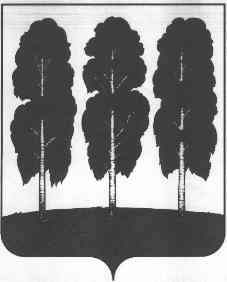 АДМИНИСТРАЦИЯ БЕРЕЗОВСКОГО РАЙОНАХАНТЫ-МАНСИЙСКОГО АВТОНОМНОГО ОКРУГА – ЮГРЫРАСПОРЯЖЕНИЕот  16.09.2020                     	                                                                               № 667-рпгт. БерезовоО подготовке документации по планировке территории в п. Сосьва, в районе ул. Рыбопромысловая,                  ул. Набережная  В соответствии с Градостроительным кодексом Российской Федерации, решением Думы Березовского района от 19.03.2020 № 542 «Об утверждении Правил землепользования и застройки сельского поселения Саранпауль», постановлением администрации Березовского района от 20.02.2018 № 154 «О порядке подготовки документации  по планировке территории, разрабатываемой на основании решения администрации Березовского района, порядка принятия решения об утверждении документации по планировке территории», соглашением   от 28 декабря 2017 года   № 78/17-с о передаче осуществления части полномочий органов местного самоуправления сельского поселения Саранпауль по решению вопросов местного значения органам местного самоуправления Березовского района на 2018-2020 годы, принимая во внимание предложение Голошубина А.И.1.Осуществить подготовку проекта планировки территории и проекта межевания территории в п. Сосьва, в районе ул. Рыбопромысловая, ул. Набережная в границах  согласно приложению   к настоящему распоряжению.2. Предложить Голошубину Александру Игоревичу:а) обеспечить  подготовку проекта планировки территории и проекта межевания территории в п. Сосьва, в районе ул. Рыбопромысловая, ул. Набережная в границах  согласно приложению  к настоящему распоряжению, за счет собственных средств; б)  подготовленную документацию по планировке территории, по составу и содержанию, согласно статьям 42, 43 Градостроительного Кодекса Российской Федерации, представить в отдел архитектуры и градостроительства администрации Березовского района в течение трех месяцев с момента опубликования настоящего распоряжения.3. Определить, что заинтересованные  физические  или юридические лица вправе представлять свои предложения о порядке, сроках подготовки и содержании проекта планировки территории и проекта межевания территории в течение одного месяца со дня официального опубликования настоящего распоряжения в средствах массовой информации в отдел архитектуры и градостроительства администрации Березовского района по адресу: пгт. Березово, ул. Первомайская, 10, кабинет 115,  тел. 8(34674)21388, электронный адрес: uprarh@berezovo.ru.4. Опубликовать настоящее распоряжение в газете «Жизнь Югры» и разместить на официальном веб-сайте органов местного самоуправления Березовского района.5. Настоящее распоряжение вступает в силу после его подписания.6. Контроль за исполнением настоящего распоряжения возложить на первого заместителя главы Березовского района  Билаша С.Ю.И.о.главы района                                                                                             С.Ю. БилашПриложение к распоряжению администрации Березовского районаот 16.09.2020 № 667-рГраницы территории проектирования для подготовки проекта планировки территории и проекта межевания территории в п. Сосьва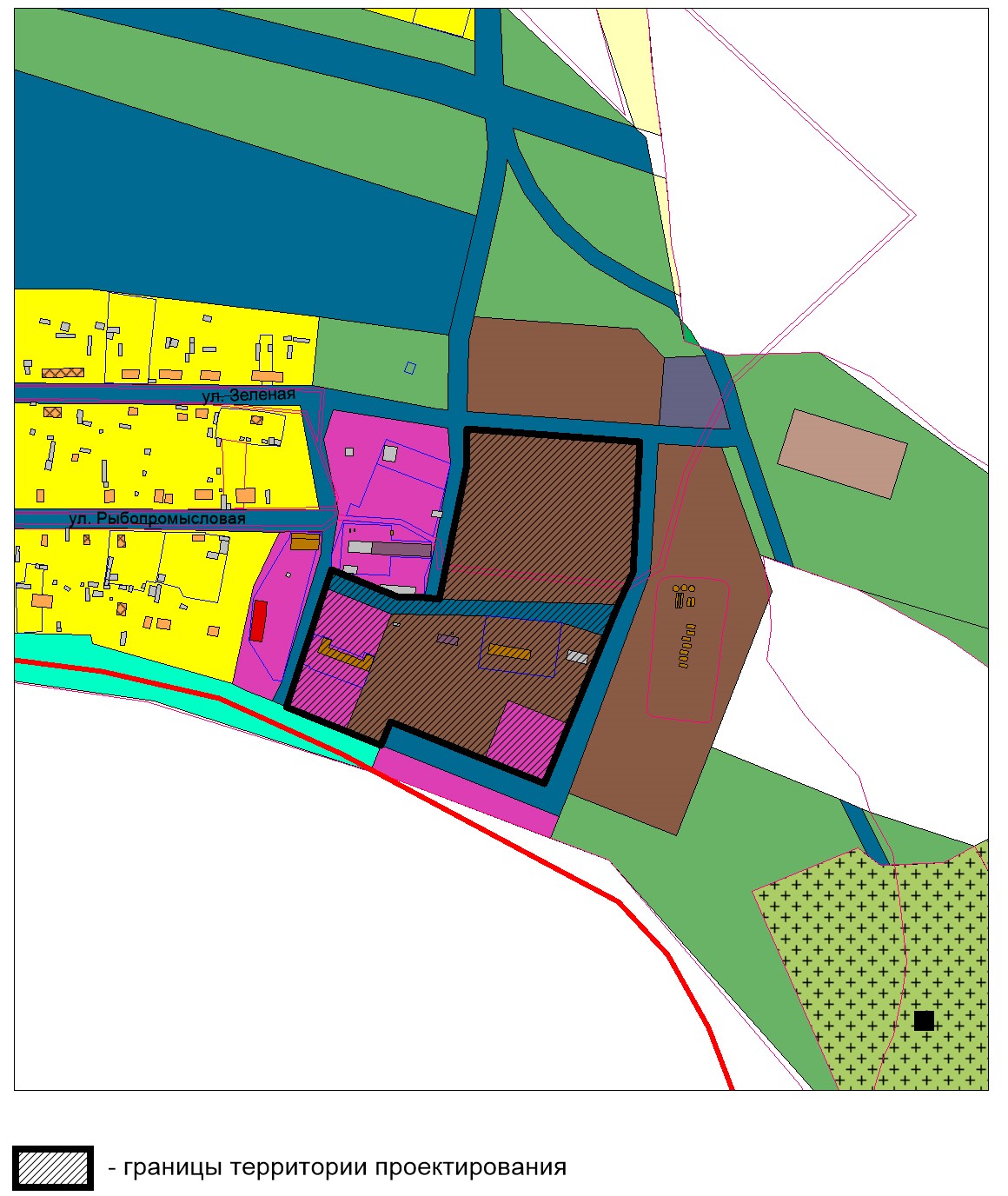 